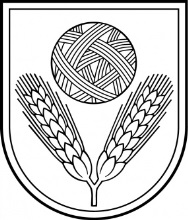 RĒZEKNES NOVADA  PAŠVALDĪBAVERĒMU PAMATSKOLAReģ. Nr. 1912901168“Verēmu pamatskola”, Škeņeva., Vērēmu pagasts, Rēzeknes novads, LV- 4647, tālr./fakss 64628835,  e-pasts: veremi@saskarsme.lv	 APSTIPRINĀTSar Rēzeknes  novada  domes     20.08.2009.  lēmumu  (protokols Nr.7, § 21)VERĒMU  PAMATSKOLASNOLIKUMSar  grozījumiem :16.02.2012. (Rēzeknes novada domes lēmums, protokols Nr.4; § 2) (stājas spēkā ar 20.02.2012.);04.10.2012. (Rēzeknes novada domes lēmums, protokols Nr.20; § 13) (stājas spēkā ar 04.10.2012.);06.08.2015. (Rēzeknes novada domes lēmums, protokols Nr.17; § 7) (stājas spēkā ar 01.09.2015.)	Izdots saskaņā ar  Vispārējās izglītības likuma 8. un 9. pantuI    Izglītības iestādes nosaukums, tās juridiskā adreseNosaukums: .Verēmu pamatskolaJuridiskā adrese :Verēmu  pamatskola,  Škeņeva, Vērēmu pagasts, Rēzeknes novads, LV-4647Izglītības iestādes dibinātājs, tā juridiskais statussDibinātājs: Rēzeknes novada pašvaldībaJuridiskais statuss: pašvaldība(Grozīts ar Rēzeknes novada domes  16.02.2012. lēmumu)II   Vispārīgie noteikumiVerēmu pamatskola (turpmāk tekstā – Skola) ir Rēzeknes novada pašvaldības (turpmāk tekstā – Dibinātājs) dibināta un pakļautībā esoša vispārējās pamatizglītības iestāde. Skola īsteno vispārējās pirmsskolas izglītības, vispārējās  pamatizglītības, speciālās  pamatizglītības  izglītojamajiem ar  mācīšanās  traucējumiem un interešu izglītības programmas.(Grozīts ar Rēzeknes novada domes  16.02.2012. ;  04.10.2012. un 06.08.2015. lēmumiem  )Skolas darbības tiesiskais pamats ir Izglītības likums, Vispārējās izglītības likums, šis nolikums un citi izglītības iestādes darbību reglamentējošie normatīvie akti.Skola ir juridiska persona, tai ir sava simbolika – zīmogs, spiedogi, noteikta parauga veidlapas. Skola saskaņā ar normatīvajiem aktiem izmanto valsts simboliku.III   Skolas darbības mērķi, pamatvirziens un uzdevumiSkolas darbības mērķi ir:veidot izglītības vidi, organizēt un īstenot izglītības ieguves procesu, kas nodrošina pirmsskolas vecuma bērnu sagatavošanu pamatizglītības programmas apguvei;veidot izglītības vidi, organizēt un īstenot izglītības procesu, kas nodrošina valsts pamatizglītības standartā noteikto mērķu sasniegšanu;sekmēt izglītojamā  atbildīgu attieksmi pret sevi, ģimeni, līdzcilvēkiem, Latvijas valsti, morālajām un tikumiskajām vērtībām.Skolas darbības pamatvirziens ir izglītojošā un audzināšanas darbība.Skolas uzdevumi:īstenot vispārējās pirmsskolas izglītības, vispārējās  pamatizglītības, speciālās  pamatizglītības  izglītojamajiem ar  mācīšanās  traucējumiem un interešu izglītības programmas;(Grozīts ar Rēzeknes novada domes  04.10.2012. un 06.08.2015. lēmumiem  )izvēlēties mācību un audzināšanas darba metodes un formas, kas sekmē izglītojamā personības vispusīgu un harmonisku izaugsmi, palīdzēt kļūt par garīgi un fiziski attīstītu, atbildīgu un radošu personību ;nodrošināt izglītojamajiem iespēju iegūt kvalitatīvas un konkurētspējīgas zināšanas, kā arī apgūt kvalitatīvai dzīvesdarbībai nepieciešamās prasmes un attieksmes; sagatavot un motivēt izglītojamos izglītības turpināšanai nākamajā izglītības pakāpē un/vai apzinātai profesijas apguvei; racionāli izmantot Skolas finanšu, materiālos, personāla un informācijas resursus;sadarboties ar izglītojamo vecākiem vai personām, kuras realizē vecāku varu (turpmāk tekstā – vecāki), lai nodrošinātu pirmsskolas vecuma bērnu veiksmīgu attīstību un sagatavošanu pamatizglītības apguvei un obligātās vispārējās pamatizglītības ieguvi visiem Skolas izglītojamajiem;sadarboties ar valsts un pašvaldību institūcijām un nevalstiskajām organizācijām Skolas efektīvas darbības nodrošināšanai;mācību un audzināšanas procesā ievērot humānisma, demokrātijas, zinātniskuma, sistēmiskuma un individuālas pieejas principus.(Grozīts ar Rēzeknes novada domes  16.02.2012. lēmumu)IV   Skolā īstenojamās izglītības programmasSkolas izglītojošo darbību reglamentējošie dokumenti ir Skolas izglītības programmas. Vispārējās pamatizglītības programmas saturu un īstenošanu reglamentē Vispārējās izglītības likums un Ministru kabineta noteikumi par valsts standartu pamatizglītībā un pamatizglītības mācību priekšmetu standartiem. Skolā piedāvā un īsteno šādas izglītības programmas:pirmsskolas izglītības programmu, kods 01011111;pamatizglītības programmu , kods 21011111;speciālās pamatizglītības programmu  izglītojamajiem ar  mācīšanās  traucējumiem (izglītības programmas  kods 21015611). (Grozīts ar Rēzeknes novada domes  16.02.2012. un 06.08.2015. lēmumiem)Skola izstrādā un licencē savas izglītības programmas Ministru kabineta noteiktajā kārtībā.(Izslēgts ar Rēzeknes novada domes  04.10.2012. lēmumu)Audzināšanas darbības  virzienus  kārtējam  mācību  gadam nosaka  Valsts izglītības  satura  centrs.Skola īsteno interešu izglītības programmas. Tās tiek izstrādātas, pamatojoties uz Skolas budžeta finanšu iespējām, iespēju robežās ņemot vērā izglītojamo un viņu vecāku vēlmes. Interešu izglītības programmas apstiprina Skolas direktors. Interešu izglītība ir brīvprātīga. Interešu izglītības programmu apguve var būt maksas pakalpojums.V   Izglītības procesa organizācijaIzglītības procesa organizāciju Skolā nosaka Izglītības likums, Vispārējās izglītības likums, kā arī uz šo likumu pamata izdotie citi ārējie un iekšējie normatīvie akti.Mācību gada ilgumu nosaka Vispārējās izglītības likums:Mācību gada sākumu un beigu datumu, kā arī izglītojamo brīvdienas nosaka Ministru kabinets  atbilstoši  kārtējam mācību gadam. Vienu nedēļu ilgas papildus brīvdienas 1. klasei II semestrī nosaka Skolas direktors, Katru  mācību  gadu  tiek  plānots  laiks  projektu  norisei, par  to  savlaicīgi  informējot  izglītojamos  un  viņu  vecākus;Līdz desmit darba dienām mācību gada laikā katra klase var izmantot ar izglītošanās un audzināšanas procesu saistītiem pasākumiem –mācību olimpiādēm, mācību ekskursijām, pārgājieniem, sporta pasākumiem un citām mācību un audzināšanas darba alternatīvajām formām.Ja mācību gada laikā iestājas ārkārtējas situācijas, kuras iepriekš nevar paredzēt un kuru rezultātā ilgstoši (vismaz vienu nedēļu) nav iespējams nodrošināt mācību procesu atbilstoši normatīvo aktu prasībām, Dibinātājs ir tiesīgs pieņemt lēmumu par mācību gada pagarinājumu Skolā 1. – 8. klases izglītojamajiem. (Grozīts ar Rēzeknes novada domes  06.08.2015. lēmumu)Mācību nedēļas garums ir piecas dienas.Mācību darba organizācijas pamatforma ir mācību stunda. Mācību stundas garums  ir 40 minūtes. Starpbrīžu ilgums ir noteikts mācību priekšmetu stundu sarakstā un Skolas Iekšējās kārtības noteikumos.Mācību stundu skaitu dienā un mācību slodzi nedēļā saskaņā ar Vispārējās izglītības likumu un licencētajām izglītības programmām atspoguļo Mācību priekšmetu un  stundu saraksts.Mācību priekšmetu   un stundu saraksts:ietver visus licencētajāsvispārējās pamatizglītības programmās ietvertos mācību priekšmetus un vienu klases audzinātāja stundu nedēļā;ir pastāvīgs visu semestri, nepieciešamības gadījumā izmaiņas tajā veic direktors vai pēc direktora rīkojuma direktora vietnieks izglītības jomā ;neietver fakultatīvās, interešu izglītības, pagarinātās darba dienas grupas un individuālā darba nodarbības.Pēc nepieciešamības   un apstiprinātā  budžeta  vai  cita  finansējuma  ietvaros  Skolā var tikt organizēta pagarinātās darba dienas grupa 1. – 4. klašu izglītojamajiem. Vienā grupā var apvienot vairāku klašu izglītojamos. Pamats direktora rīkojumam par ieskaitīšanu pagarinātās darba dienas grupā ir vecāku iesniegums. Fakultatīvās un interešu izglītības nodarbības tiek organizētas apstiprinātā  budžeta  ietvaros, ievērojot brīvprātības principu, pirms vai pēc mācību stundām. Tajās var apvienot vairāku klašu izglītojamos. Pamats direktora rīkojumam par izglītojamā ieskaitīšanu fakultatīvajās un/vai interešu izglītības nodarbībās ir izglītojamā (no 14 gadu vecuma) vai viņa vecāku iesniegums. Skola var piedāvāt individuālā darba nodarbības visos mācību priekšmetos.Pagarinātās darba dienas grupām, fakultatīvajām, interešu izglītības un individuālā darba nodarbībām tiek veidoti atsevišķi nodarbību saraksti. Nepieciešamības gadījumā izmaiņas tajos var veikt direktors vai pēc direktora rīkojuma direktora vietnieks izglītības jomā. Izglītojamo mācību sasniegumus vērtē saskaņā ar valsts pamatizglītības standarta prasībām un atbilstoši tām Skolā izstrādāto Kārtību par izglītojamo mācību sasniegumu vērtēšanu.Katra semestra sākumā Skolā tiek izveidots  pārbaudes darbu grafiks attiecīgajam semestrim katrai klasei , tas atrodas klases žurnālā. Vienā dienā vienai klasei nedrīkst plānot vairāk kā divus(1.-4.klasēs  - ne  vairāk  kā vienu) tēmas noslēguma pārbaudes darbus. Par pārbaudes darbu grafika izveidi atbild direktora vietnieks izglītības jomā, izmaiņas tajā pēc pamatota mācību priekšmeta skolotāja iesnieguma var veikt direktors vai direktora vietnieks izglītības jomā.Izglītojamo uzņemšana Skolā noteiktā klasē un izglītības programmā, pārcelšana nākamajā klasē notiek ar direktora rīkojumu saskaņā ar spēkā esošajām Ministru kabineta noteiktajām normām. Kārtību, kādā izglītojamie atbrīvojami no valsts pārbaudījumiem, nosaka Ministru kabinets.9.klases izglītojamie, kuri izpildījuši attiecīgās izglītības programmas prasības saskaņā ar normatīvajiem aktiem, saņem izglītības dokumentu par vispārējās pamatizglītības apguvi.Pedagoģiskā procesa organizēšanai nepieciešamo obligāto dokumentāciju nosaka Ministru kabinets.  Ieraksti par izglītojamo mācību un audzināšanas darbu tiek veikti klašu žurnālos. Direktors, saskaņojot ar Skolas Padomi, nosaka kārtību, kādā vecāki
informējami par izglītojamo mācību darba rezultātiem mācību gada laikā. Semestri beidzot, izglītojamais saņem noteikta parauga liecību ar atbilstošiem ierakstiem par apgūtajiem mācību priekšmetiem un zināšanu, prasmju un iemaņu vērtējumu.Pirmsskolas grupu darba organizāciju nosaka  Skolas darba kārtības noteikumi. Skolas  vadības  organizatorisko  struktūru  nosaka  skolas  direktors  ar  rīkojumu.(Grozīts ar Rēzeknes novada domes  16.02.2012. lēmumu)VI. Metodiskās komisijasValsts pamatizglītības standartā un mācību priekšmetu standartos noteikto prasību izpildei, mācību priekšmetu un pedagogu pieredzes popularizēšanai, pasākumu un projektu īstenošanai Skola izveido metodiskās komisijas (turpmāk- Komisija).Komisiju skaitu, sastāvu un vadītājus apstiprina direktors katram mācību gadam. Komisiju darbs tiek organizēts, pamatojoties uz Skolas nolikumu. Komisiju darbu vada un koordinē direktora vietnieks izglītības jomā. Metodisko komisiju uzdevumi:izvērtēt pedagogu izstrādātos  tematiskos plānus un ierosināt direktoram tos apstiprināt;organizēt projektu nedēļas, pieredzes apmaiņas pasākumus, savstarpēju stundu un nodarbību hospitāciju ,  analizēt to rezultātus;nodrošināt starppriekšmetu saikni starp atsevišķiem mācību priekšmetiem vai tēmām un audzināšanas pasākumiem;analizēt skolēnu mācību sasniegumus un pedagogu darba rezultātus;izskatīt jautājumus, kas ir saistīti ar mācību saturu, mācību līdzekļu pielietošanu, skolas inovatīvo darbu;izvērtēt mācību literatūru, saskaņot un iesniegt direktoram apstiprināšanai  ar rīkojumu izmantojamo mācību grāmatu un mācību līdzekļu sarakstu un izmaiņas tajā.VII   Izglītojamo tiesības un pienākumiIzglītojamo tiesības un pienākumus nosaka Izglītības likums, pamatojoties uz kuru, tie ir precizēti Skolas Iekšējās kārtības noteikumos.	VIII  Pedagogu un citu darbinieku tiesības un pienākumi	Pedagogu tiesības un pienākumi ir noteikti Izglītība likumā, Skolas Darba kārtības noteikumos un precizēti darba līgumos un amatu aprakstos.Citu darbinieku tiesības un pienākumi ir noteikti Skolas Darba kārtības noteikumos un precizēti darba līgumos un amatu aprakstos.IX   Skolas  pedagoģiskās padomes izveidošanas kārtība un kompetenceDažādu ar izglītības procesu saistītu jautājumu risināšanai Skolā darbojas pedagoģiskā padome. Pedagoģiskā padomes izveidošanas kārtību un kompetenci nosaka Izglītības likums, Vispārējās izglītības likums un Skolas nolikums.Pedagoģisko padomi vada direktors, tās sastāvā ietilpst visi pedagogi.Pedagoģiskās padomes sēdes notiek ne retāk kā reizi semestrī, to norisi protokolē, lēmumus pieņem ar balsu vairākumu. Sēdes var būt slēgtas vai atklātas atkarībā no apspriežamo jautājumu rakstura.	Pedagoģiskā padome:izvērtē un iesaka direktoram apstiprināšanai izglītības programmas;sniedz priekšlikumus mācību un audzināšanas procesam nepieciešamās materiālās bāzes pilnveidošanai;lemj par pēcpārbaudījumu  un  konsultāciju  izglītojamajiem organizēšanas procesa  norisi  ;izvērtē izglītojamo mācību un audzināšanas, kā arī interešu izglītības darba rezultātus;izvērtē pedagogu darba rezultātus, izstrādā priekšlikumus darba uzlabošanai;izlemj citus ar mācību un audzināšanas darbu saistītus jautājumus;izskata Skolas mācību gada darba plānu un iesaka apstiprināšanai pedagogu darba vērtēšanas kritērijus.Pedagoģiskās padomes lēmumiem ir ieteikuma raksturs, juridisku spēku tiek iegūst pēc apstiprināšanas ar direktora rīkojumuX    Skolas pašpārvaldes izveidošanas kārtība un kompetenceSkolas padomes izveidošanas kārtību un kompetenci nosaka Izglītības likums, Vispārējās izglītības likums un Skolas padomes reglaments.Izglītojamo pašpārvaldes izveidošanas kārtību un kompetenci nosaka Izglītības likums un Skolas  izglītojamo pašpārvaldes reglaments. XI  Skolas iekšējo kārtību reglamentējošo dokumentu pieņemšanas kārtībaPamatojoties uz Skolas nolikumu un citiem spēkā esošiem normatīvajiem aktiem, Skola izstrādā iekšējo kārtību reglamentējošos dokumentus. Tos izdod un grozījumus tajos veic Skolas direktors. Skolā darbojas darbinieku arodbiedrības un Skolas direktora Koplīgums, kas noslēgts saskaņā ar Latvijas Republikas Darba likumu.XII  Kārtība, kādā privātpersona var apstrīdēt Skolas izdotu administratīvo aktu vai faktisko rīcībuSkolas darbības tiesiskumu nodrošina Skolas direktors.Skolas darbības tiesiskuma nodrošināšana pamatojas uz Administratīvā procesa likumu.Interešu konfliktu risinājums balstās uz attiecīgajiem spēkā esošajiem normatīvajiem aktiem.Skolas direktora pieņemtos administratīvos aktus un faktisko rīcību var apstrīdēt Rēzeknes novada pašvaldības izpilddirektoram.Skolas darbinieku faktisko rīcību var apstrīdēt Skolas direktoram.XIII    Skolas saimnieciskā darbībaSkola  neveic  saimniecisko  darbību. Skolas  saimnieciski tehnisko darbību veic Rēzeknes  novada  pašvaldības  Vērēmu   pagasta  pārvalde (turpmāk tekstā – Pārvalde), to savstarpēji  saskaņojot  ar  Skolas direktoru.(Grozīts ar Rēzeknes novada domes  16.02.2012. lēmumu)Normatīvajos  aktos  noteikto  prasību   kontroli  nodrošina  Skolas  direktors.(Grozīts ar Rēzeknes novada domes  16.02.2012. lēmumu)(Izslēgts ar Rēzeknes novada domes  16.02.2012. lēmumu)XIV   Skolas finansēšanas avoti un kārtībaSkolas finansēšanas avoti ir:valsts budžets;Dibinātāja budžets;ārpusbudžeta līdzekļi.(Grozīts ar Rēzeknes novada domes  16.02.2012. lēmumu)(Izslēgts ar Rēzeknes novada domes  16.02.2012. lēmumu)(Izslēgts ar Rēzeknes novada domes  16.02.2012. lēmumu)Interešu izglītības programmas var finansēt no valsts budžeta mērķdotācijas, Dibinātāja budžeta un privāto personu iemaksātajiem līdzekļiem.(Izslēgts ar Rēzeknes novada domes  16.02.2012. lēmumu)Piemaksas par darba kvalitāti pedagogiem tiek noteiktas, pamatojoties uz Izglītības likumu, Vispārējās  Izglītības likumu, Ministru kabineta noteikumiem un Rēzeknes novada domes pieņemtajiem lēmumiem. (Grozīts ar Rēzeknes novada domes  16.02.2012. lēmumu)Piemaksas Skolas pedagogiem, kuras atsevišķos gadījumos var veidoties no darba algu ekonomijas, tiek piešķirtas, pamatojoties uz Izglītības likumu, Vispārējās  Izglītības likumu,  Ministru kabineta noteikumiem saskaņā ar Skolas direktora apstiprināto Materiālās stimulēšanas kārtību. (Grozīts ar Rēzeknes novada domes  16.02.2012. lēmumu)Izglītojamo un  pedagogu materiālā stimulēšana par augstiem sasniegumiem mācību priekšmetu olimpiādēs, konkursos, sacensībās, projektos notiek saskaņā ar Rēzeknes novada pašvaldības noteikto Kārtību izglītojamo un pedagogu apbalvošanai par augstiem sasniegumiem mācību priekšmetu olimpiādēs, konkursos, sacensībās un projektos.Ja  Skolai  tiek  veikti  ziedojumi, to  uzskaiti  veic  Pārvalde. Ziedojumi  saskaņā ar  normatīvajiem aktiem  tiek  izlietoti  atbilstoši  to  noteiktajam  mērķim.(Grozīts ar Rēzeknes novada domes  16.02.2012. lēmumu)(Izslēgts ar Rēzeknes novada domes  16.02.2012. lēmumu)Skolas direktors ir tiesīgs  slēgt līgumus  tikai  papildus izglītojošās  darbības  veikšanai, ja  to  paredz   normatīvie  akti.  Finanšu  darbība  šajos  gadījumos tiek veikta  ar Pārvaldes  starpniecību.(Grozīts ar Rēzeknes novada domes  16.02.2012. lēmumu)Daļa papildus  iegūto finanšu līdzekļu, ko Pārvalde  ir  guvusi, veicot  saimniecisko  darbību, izmantojot  Skolas  telpas un/vai iekārtas, tiek  izlietota  Skolas  vajadzībām (mācību un materiāltehnisko līdzekļu iegādei, Skolas  attīstībai, remontam, ekskursijām utml.),  savstarpēji  saskaņojot  ar  Skolas  direktoru.(Grozīts ar Rēzeknes novada domes  16.02.2012. lēmumu)Pārvalde  un Skolas direktors  par finanšu līdzekļu racionālu un efektīvu izlietojumu atbilstoši budžeta tāmei  atskaitās Skolas padomei.(Grozīts ar Rēzeknes novada domes  16.02.2012. lēmumu)Par finanšu līdzekļu racionālu un efektīvu izlietojumu atbilstoši budžeta tāmei Skolā atbildīgs ir Skolas direktors un par to atskaitās Skolas padomei un Skolas darbiniekiem.XV    Skolas reorganizēšanas un likvidēšanas kārtībaSkolu var reorganizēt vai likvidēt Dibinātājs, saskaņojot ar Izglītības un zinātnes ministriju.XVI   Skolas nolikuma un tā grozījumu pieņemšanas kārtībaSkolas nolikumu izstrādā Skolas direktors.  To apstiprina Rēzeknes novada pašvaldība.Grozījumus Skolas nolikumā apstiprina Rēzeknes novada pašvaldība. Priekšlikumus Grozījumiem  var  iesniegt  Skolas  direktors, Skolas  padome  un  Dibinātājs.XVII   Citi noteikumiSkola izveido un uztur datorizētu uzskaiti atbilstoši VIIS izstrādātajai skolvadības programmatūrai.(Grozīts ar Rēzeknes novada domes  04.10.2012. lēmumu  )Atbilstoši valsts statistikas pārvaldes noteikto pārskatu formām Skola noteiktā laikā un pēc noteiktas formas sagatavo un iesniedz atskaites.Lai nodrošinātu izglītojamo profilaktisko veselības aprūpi un neatliekamo medicīnisko palīdzību, Skola  sadarbojas ar Verēmu feldšeru un vecmāšu punktu.Skolas bibliotēkas fondu komplektē, uzskaita, izmanto un saglabā saskaņā ar Skolas bibliotēkas darbības reglamentu. Bibliotēkas darbu vada Skolas bibliotekārs. Atbilstoši normatīvo aktu prasībām Skolā tiek kārtota lietvedība un arhīvs. Pamatojoties uz normatīvo aktu prasībām par inventarizāciju, Dibinātāja noteikta komisija veic inventarizāciju Skolā.   Veselībai nekaitīgu un drošu apstākļu radīšanu darbam un mācībām Skola  nodrošina darba aizsardzības un drošības tehnikas noteikumu ievērošanu  atbilstoši  normatīvo  aktu  prasībām. Skola savā darbībā ievēro skolas higiēnas normas atbilstoši  normatīvo  aktu  prasībām.. Ugunsdrošības noteikumu ievērošana skolā tiek nodrošināta atbilstoši normatīvo  aktu  prasībām.. Sadarbībā  ar  Vērēmu  pagasta  pārvaldi  Skola organizē un kontrolē darba aizsardzības pasākumus un veic darba vides iekšējo uzraudzību.Skola var sadarboties ar organizācijām un iestāties tajās, kuru darbība saistīta ar izglītību.Pēc saskaņošanas ar Skolas direktoru Skolā pedagoģisko praksi var veikt koledžu, profesionālo un augstskolu  studenti. Nolikums  stājas  spēkā  ar  2009.gada  31.augustu.Verēmu  pamatskolas  direktore                                       /J.Paura/J.Paura/646 28335/